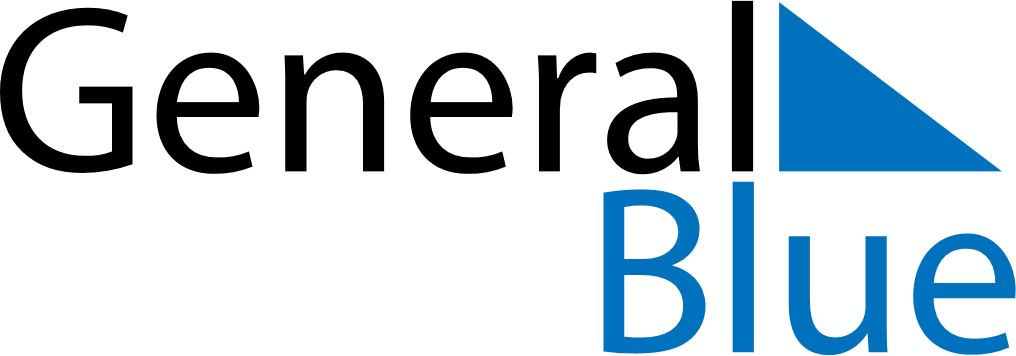 March 2026March 2026March 2026BurundiBurundiMONTUEWEDTHUFRISATSUN12345678910111213141516171819202122End of Ramadan (Eid al-Fitr)232425262728293031